Приложение № 3к Информационной карте электронного аукционаПРОЕКТМУНИЦИПАЛЬНЫЙ КОНТРАКТ № __________на Оказание услуг по подготовке документации  по Проекту планировки территории населенного пункта п. Вольгинский в границах ул. Еськинская - ул. Старовская - ул. Новосеменковская - ул. Северная - ул. Заводская(Идентификационный код закупки 203332102138233210100100190017111244) (КБК 903 0412 2700270080 244          903 0412 27002S0080 244) п. Вольгинский                                                                                      «____»____________2020 г.Муниципальное казенное учреждение «Администрация поселка Вольгинский Петушинского района Владимирской области» (МКУ «Администрация поселка Вольгинский»), далее именуемый «Заказчик», в лице ________________________________________________________________, действующего на основании Положения об Администрации поселка Вольгинский с одной стороны, и _________________________________________________________,  именуемое в дальнейшем «Исполнитель», в лице __________________________________________________, действующего на основании ___________, с другой стороны, совместно именуемые в дальнейшем «Стороны», руководствуясь ГК РФ, Федеральным законом от 05.04.2013 № 44-ФЗ «О Контрактной системе в сфере закупок товаров, работ, услуг для обеспечения государственных и муниципальных нужд» (далее – Федеральный закон № 44-ФЗ), Протокола ____________________________________ от ___________закупки № ____________________ заключили настоящий  контракт (далее по тексту «Контракт») о нижеследующем:1. ПРЕДМЕТ КОНТРАКТА1.1.	Предметом Контракта является оказание услуг по подготовке документации  по Проекту планировки территории населенного пункта п. Вольгинский в границах ул. Еськинская - ул. Старовская - ул. Новосеменковская - ул. Северная - ул. Заводская, (далее – Услуги).1.2.	Исполнитель обязуется своевременно оказать Услуги в соответствии с Техническим заданием (Приложение №1) к Контракту, а Заказчик обязуется принять результат оказанных услуг и оплатить его  в порядке и на условиях, предусмотренных Контрактом.Услуги, предусмотренные настоящим Контрактом, должны быть оказаны в соответствии с действующим законодательством РФ, регламентирующим данный вид деятельности.1.3.	Исполнитель оказывает услуги в месте фактического нахождения Заказчика Владимирская область, Петушинский район, Муниципальное образование «Поселок Вольгинский» (городское поселение), поселок Вольгинский. (Исполнитель осуществляет необходимые работы по месту нахождения объектов (согласно Приложения №1), подготовка документации – по месту нахождения Исполнителя).Сроки оказания услуг:начало оказания услуг - с даты подписания Контракта,окончание оказания услуг – 30.10.2020. 2. ГАРАНТИЯ КАЧЕСТВА УСЛУГИ, ГАРАНТИЙНЫЙ СРОК И ОБЪЕМ ПРЕДОСТАВЛЕНИЯ ГАРАНТИИ КАЧЕСТВА2.1.	Исполнитель гарантирует качество оказанных услуг и соответствии с требованиями, указанными в Техническом задании (приложении № 1) в объеме 100%.2.2.	Гарантийный срок. 		2.2.1.	Срок действия гарантийных обязательств – 12 месяцев со дня подписания Сторонами акта оказанных услуг по Контракту. 2.2.2.	Гарантийный срок продлевается на период, в течение которого Заказчик не мог пользоваться результатом оказанной услуги из-за обнаруженных в ней недостатков, при условии, что Исполнитель был письменно извещен Заказчиком об обнаружении недостатков в срок, предусмотренный Контрактом.2.2.3.	В случае предъявления Заказчиком требования о безвозмездном устранении недостатков выполненной Услуги согласно п. 1 ст. 723 Гражданского кодекса Российской Федерации они должны быть устранены Исполнителем в разумный срок, указанный в требовании, с момента получения этого требования. 2.3.	Если отступления в услуге от условий контракта или иные недостатки результата услуги не были устранены в установленный контрактом срок либо являются существенными и неустранимыми, Заказчик вправе отказаться от исполнения контракта и потребовать возмещения причиненных убытков.3.	ПРАВА И ОБЯЗАННОСТИ СТОРОН3.1.	Стороны имеют право использовать материалы, подлежащие сдаче по результатам оказанных услуг на условиях, предусмотренных настоящим контрактом.3.2.	Исполнитель обязан:3.2.1.	Оказать услуги и передать Заказчику материалы, подлежащие сдаче по результатам оказанных услуг, в соответствии с Техническим заданием (Приложение №1) в срок, установленный п.1.5 настоящего контракта; с Земельным кодексом Российской Федерации от 25.10.2001 № 136-ФЗ, Градостроительным кодексом Российской Федерации от 29.12.2004г. №190-ФЗ, Федеральным законом от 24.07.2007 № 221-ФЗ «О государственном кадастре недвижимости».3.2.2.	Гарантировать Заказчику передачу полученных по настоящему контракту материалов, подлежащих сдаче по результатам оказанных услуг, не нарушающих исключительных прав других лиц.3.2.3.	В порядке контроля за процессом оказания услуг представлять Заказчику или по его требованию третьим лицам необходимую документацию, относящуюся к услугам по настоящему контракту, и создавать условия для проверки хода выполнения услуг и произведенных расходов по настоящему контракту.3.2.4.	предоставлять Заказчику достоверную информацию о ходе исполнения своих обязательств, в том числе о сложностях, возникающих при исполнении Контракта в течение 3 (трех) рабочих дней.3.2.5.	безвозмездно устранять ошибки и иные выявленные Заказчиком недостатки в материалах, подлежащих сдаче по результатам оказанных услуг, в сроки, определенные Заказчиком.3.2.6.	по результатам оказанных услуг представить: выписки по результатам постановки зон на кадастровый учет и карту (план) по каждому земельному участку на электронном и бумажном носителе..3.3.	Исполнитель вправе: 3.3.1.	Требовать от Заказчика приемки результатов оказанных услуг. 3.3.2.	Требовать оплаты по контракту в случае надлежащего исполнения своих обязательств по контракту.3.3.3.	Запрашивать и получать в установленном порядке у Заказчика информацию, необходимую для оказания услуг в соответствии с Контрактом и приложениями к нему.3.3.4.	Требовать уплаты неустоек (штрафов, пеней), согласно ч.5 ст.34 Федерального закона.3.3.5.	Требовать возмещения убытков, причиненных Исполнителю по вине Заказчика в ходе исполнения Контракта.3.3.6.	Уступать права и осуществлять перевод долга по обязательствам, возникшим из настоящего контракта, только с согласия Заказчика.3.4.	Исполнитель не вправе: 3.4.1.	Передавать материалы, подлежащие сдаче по результатам оказанных услуг по настоящему контракту третьим лицам без согласия Заказчика.3.5.	Заказчик вправе:3.5.1.	Требовать надлежащего исполнения обязательств в соответствии с контрактом.3.5.2.	Требовать предоставления надлежащим образом оформленных отчетных и финансовых документов, подтверждающих исполнение обязательств в соответствии с Контрактом. 3.5.3.	Запрашивать информацию о ходе и состоянии исполнения обязательств по контракту.3.5.4.	Проверять в любое время ход и качество оказываемой Исполнителем и его субподрядчиками работы по Контракту, оказывать консультативную и иную помощь Подрядчику без вмешательства в его оперативно-хозяйственную деятельность. 3.5.5.	Отказаться от оплаты работы (этапа работы) в случае несоответствия результатов выполненной работы требованиям, установленным Контрактом. 3.5.6.	Потребовать возврата уплаченных сумм, в случае оплаты работ, не соответствующих требованиям контракта, до устранения выявленных недостатков.3.5.7.	При обнаружении в ходе оказания услуг отступлений от условий контракта, которые могут ухудшить качество оказанных услуг, или иных недостатков, немедленно заявить об этом Исполнителю в письменной форме, назначив срок их устранения.3.5.8.	В случае неисполнения или ненадлежащего исполнения Исполнителем своих обязательств, в том числе просрочки исполнения обязательства, прекратить обязательство полностью или частично зачетом встречного однородного требования, срок которого наступил, то есть выплатить Исполнителю сумму, уменьшенную на сумму неустойки и (или) без обращения в суд удержать сумму неустойки с внесенной денежной суммы в качестве обеспечения исполнения обязательств по контракту.3.5.9.	По согласованию с Исполнителем изменить объем оказываемой по Контракту услуги в соответствии с пунктом 10.2. Контракта. 3.5.10.	Досрочно принять и оплатить работы в соответствии с условиями Контракта.3.5.11.	Привлекать экспертов, экспертные организации для проверки соответствия качества выполняемых работ требованиям, установленным настоящим Контрактом. 3.5.12.	Осуществлять иные права, предусмотренные настоящим Контрактом и (или)  законодательством Российской Федерации.3.6.	Заказчик обязан:3.6.1.	Обеспечить приемку представленных Исполнителем результатов Услуги по Контракту 3.6.2.	Оплатить оказанную по Контракту услугу после подписания Сторонами акта оказанных услуг в соответствии с п. 4 настоящего Контракта.3.6.3.	Осуществлять контроль за исполнением настоящего Контракта.3.6.4.	Требовать уплату неустойки (штрафов, пеней), согласно ч.6 ст.34 Федерального закона №44-ФЗ.4. ЦЕНА УСЛУГ И ПОРЯДОК РАСЧЕТОВ4.1.1.	Цена Контракта устанавливается в соответствии с протоколом ______________________________________ от «___» __________ 2020 года и составляет ____________ (_____________________________________________________) рублей ___ копеек, включая НДС 20% ____________ рублей / НДС не облагается (п. 2 ст. 346.11 глава 26.2 НК РФ). Цена Контракта включает в себя стоимость работ с учетом всех затрат, в том числе расходы на приобретение необходимых материалов, погрузку, перевозку, разгрузку материалов, восстановление благоустройства территории, уборку и вывоз мусора, сопутствующие работы и услуги при исполнении контракта, страхование, уплату таможенных пошлин, налогов, сборов, других обязательных платежей и прочие расходы.Цена Контракта является фиксированной, определяется на весь срок исполнения Контракта и изменению не подлежит, за исключением случая, указанного в п. 4.2. контракта и иных случаев, предусмотренных Федеральным законом от 05.04.2013г. № 44-ФЗ.Все риски, связанные с изменением себестоимости выполняемых работ, в том числе в связи с инфляцией, на протяжении действия контракта несет Исполнитель.4.2.	Цена контракта может быть изменена по соглашению сторон в соответствии с ч.1.ст.95 Федерального закона. 4.3.	Источником финансирования выполнения работ является бюджет муниципального образования «Поселок Вольгинский» Петушинского района Владимирской области.Окончательная оплата услуг производится после сдачи Исполнителем и приемки Заказчиком оказанной услуги, оформленной актом оказанных услуг, в течение 30 (Тридцати) дней с момента его подписания, на основании счета Исполнителя. 4.4.	Обязательство Заказчика по оплате считается исполненным в момент зачисления денежных средств на счет Исполнителя. 4.5.	В случае, если контракт заключается с юридическим или физическим лицом, в том числе зарегистрированном в качестве индивидуального предпринимателя, сумма, подлежащая уплате заказчиком уменьшается на размер налогов, сборов и иных обязательных платежей в бюджеты бюджетной системы Российской Федерации, связанных с оплатой контракта, если в соответствии с законодательством Российской Федерации о налогах и сборах такие налоги, сборы и иные обязательные платежи подлежат уплате в бюджеты бюджетной системы Российской Федерации заказчиком.5.	СДАЧА И ПРИЕМКИ ОКАЗАННЫХ УСЛУГ5.1.	При завершении оказания услуг сроки указаны в п. 1.5 Исполнитель уведомляет (в письменной форме или иным способом) Заказчика о факте завершения услуг в соответствии с Контрактом. Перечень документации, подлежащей оформлению и сдаче Исполнителем Заказчику по окончанию услуг, предусмотренных контрактом, определен Техническим заданием (Приложение № 1).5.2.	Не позднее рабочего дней, следующих за днем уведомления Заказчика о факте завершения услуг, Исполнитель предоставляет Заказчику 2 (два) экземпляра подписанного им Акта оказанных услуг, а так же обеспечение гарантийных обязательств, в соответствии с пунктом 6.13.В акт об оказании услуг должны быть включены перечень предоставленных услуг и сведения об их объеме и стоимости.5.3.	Заказчик в течение 10 (десяти) рабочих дней со дня получения акта оказанных услуг, обязан направить Исполнителю один экземпляр подписанного им акта оказанных услуг либо мотивированный отказ в подписании.Приемка оказанной услуги осуществляется в месте нахождения Заказчика по адресу: Владимирская область, Петушинский район, п. Вольгинский, ул. Старовская д. 12.Стороны обязуются предоставить друг другу документы, подтверждающие полномочия представителей на право подписи, а также копии документов, удостоверяющих личность этих представителей.5.4.	В случае несоответствия результатов услуг условиям Технического задания (Приложение № 1) Стороны обязаны составить соответствующий акт о выявленных недостатках, подписываемый обеими сторонами. В акте должны быть указаны перечень выявленных недостатков и сроки их устранения.5.5.	В случае досрочного оказания услуг Заказчик вправе досрочно принять и оплатить их по цене, установленной контрактом. 5.6.	Извещение об обнаружении Заказчиком скрытых недостатков в результате оказания услуги должно быть направлено Исполнителю не позднее трех рабочих с момента их обнаружения. 5.7. 	При возникновении между Заказчиком и Исполнителем спора по поводу недостатков оказанной услуги или их причин по требованию любой из сторон должна быть назначена экспертиза. Расходы на экспертизу несет Исполнитель, за исключением случаев, когда экспертизой установлено отсутствие нарушений Исполнителем контракта или причинной связи между действиями Исполнителем и обнаруженными недостатками. В указанных случаях расходы на экспертизу несет сторона, потребовавшая назначения экспертизы, а если она назначена по соглашению между сторонами, обе стороны поровну. 5.8.	В случае возникновения обстоятельств, препятствующих оказанию услуг по контракту и не зависящих от Сторон, Исполнитель в течение 3-х (трех) рабочих дней с момента возникновения обстоятельств, препятствующих оказанию услуг по контракту, вызывает уполномоченного представителя Заказчика для составления двухстороннего акта. Указанный акт является основанием для подписания полномочными представителями Сторон соответствующего соглашения об изменении сроков и/или стоимости оказания услуг.5.9.	При уклонении Заказчика от принятия оказанной услуги Исполнитель не вправе продавать результат оказанной услуги в порядке, предусмотренном п. 6 ст. 720 ГК РФ. 5.10.	Риск случайной гибели или случайного повреждения результата оказанной услуги до ее приемки Заказчиком несет Исполнитель. 5.11.	При просрочке передачи или приемки результата работы риски случайной гибели или случайного повреждения материалов, оборудования, а также результата выполненной работы несет сторона, допустившая просрочку.6.	ОБЕСПЕЧЕНИЕ ИСПОЛНЕНИЯ КОНТРАКТА6.1.	Исполнение настоящего Контракта обеспечивается предоставлением банковской гарантии, выданной банком и соответствующей требованиям ст. 45 Федерального закона от 05.04.2013 г. № 44-ФЗ, или внесением денежных средств на указанный Заказчиком счет, на котором в соответствии с законодательством Российской Федерации учитываются операции со средствами, поступающими Заказчику. Способ обеспечения исполнения Контракта определяется Исполнителем самостоятельно.6.2.	Размер обеспечения исполнения Контракта составляет __________ (____________________________) рубля ___ коп., что составляет 5 % от начальной (максимальной) цены контракта, в соответствии со ст. 96 Федерального закона от 05.04.2013 № 44-ФЗ.6.3.	Если при проведении электронного аукциона Исполнителем предложена цена контракта, которая на двадцать пять и более процентов ниже начальной (максимальной) цены контракта, контракт заключается только после предоставления Исполнителем обеспечения исполнения контракта с учетом положений статьи 37 Федерального закона № 44-ФЗ.6.4.Исполнитель освобождается от предоставления обеспечения исполнения контракта, в том числе с учетом положений статьи 37 Федерального закона № 44-ФЗ, в случае предоставления Исполнителем информации, содержащейся в реестре контрактов, заключенных заказчиками, и подтверждающей исполнение Исполнителем (без учета правопреемства) в течение трех лет до даты подачи заявки на участие в закупке трех контрактов, исполненных без применения к такому Исполнителю неустоек (штрафов, пеней). Такая информация представляется Исполнителем до заключения контракта в случаях, установленных Федеральным законом № 44-ФЗ для предоставления обеспечения исполнения контракта. При этом сумма цен таких контрактов должна составлять не менее начальной (максимальной) цены контракта, указанной в извещении об осуществлении закупки и документации о закупке.6.5.В случае, если Исполнителем представлено Заказчику обеспечение исполнения Контракта в виде перечисления денежных средств на счет Заказчика. Банковские реквизиты:УФК по Владимирской области (л/с 05283007510)Р/с 40302810900083000071 Банк Отделение Владимир г. ВладимирБИК 041708001 «Назначение: обеспечение исполнения контракта, электронный аукцион № ______________________».Днем предоставления обеспечения исполнения Контракта в виде внесения денежных средств на указанный Заказчиком счет, считается день поступления денежных средств на расчетный счет Заказчика.6.6.Обеспечение исполнения Контракта должно полностью покрывать срок действия обеспечиваемых им обязательств.  Срок действия указанного обеспечения может быть прекращен по соглашению сторон до наступления указанного срока в случае досрочного исполнения Исполнителем всех своих обязательств по Контракту.6.7.Возврат Исполнителю внесенного денежного обеспечения производится Заказчиком в течение 30 (тридцати) дней с даты исполнения Исполнителем обязательств, предусмотренных Контрактом. Днем предоставления обеспечения исполнения Контракта в виде внесения денежных средств на указанный Заказчиком счет, считается день поступления денежных средств на расчетный счет Заказчика.6.8.В случае, если по каким-либо причинам обеспечение исполнения обязательств по Контракту перестало быть действительным, закончило свое действие или иным образом перестало обеспечивать исполнение Исполнителем своих обязательств по Контракту, Исполнитель обязуется в течение 10 (десяти) дней предоставить Заказчику иное (новое) надлежащее обеспечение исполнение обязательств по Контракту в соответствии с условиями, которые указаны в настоящем разделе.6.9.Банковская гарантия, предоставленная в обеспечение исполнения Контракта должна соответствовать требованиям, изложенным в постановлении Правительства РФ от 08.11.2013 №1005 «О банковских гарантиях, используемых для целей Федерального закона «О контрактной системе в сфере закупок товаров, работ, услуг для обеспечения государственных и муниципальных нужд» (вместе с «Требованиями к форме банковской гарантии, используемой для целей Федерального закона «О контрактной системе в сфере закупок товаров, работ, услуг для обеспечения государственных и муниципальных нужд»).6.10.В ходе исполнения Контракта Исполнитель вправе предоставить Заказчику обеспечение исполнения Контракта, уменьшенное на размер выполненных обязательств, предусмотренных Контрактом, взамен ранее предоставленного обеспечения исполнения Контракта. При этом может быть изменен способ обеспечения исполнения Контракта.6.11.Заказчик имеет право на бесспорное списание денежных средств со счета гаранта, если гарантом в срок не более чем пять рабочих дней не исполнено требование заказчика об уплате денежной суммы по банковской гарантии, направленное до окончания срока действия банковской гарантии.6.12.В случае отзыва в соответствии с законодательством Российской Федерации у банка, предоставившего банковскую гарантию в качестве обеспечения исполнения контракта, лицензии на осуществление банковских операций предоставить новое обеспечение исполнения контракта не позднее одного месяца со дня надлежащего уведомления заказчиком Исполнителя о необходимости предоставить соответствующее обеспечение. Размер такого обеспечения может быть уменьшен в порядке и случаях, которые предусмотрены пунктом 11.9 Контракта, 7.2 и 7.3 статьи 96 Федерального закона. За каждый день просрочки исполнения Исполнителем обязательства, предусмотренного настоящей частью, начисляется пеня в размере, определенном в порядке, установленном в соответствии с частью 7 статьи 34 Федерального закона. 6.13. Исполнитель в срок не позднее даты предоставления документов, указанных в пункте 3.2 Контракта, должен предоставить Заказчику обеспечение гарантийных обязательств в размере 1246,96 рублей, что составляет 1,0 % начальной (максимальной) цены Контракта.Исполнитель в соответствии с пунктом 1 части 1 статьи 30 Федерального закона № 44-ФЗ, освобождается от предоставления обеспечения гарантийных обязательств в случае предоставления Подрядчиком информации, содержащейся в реестре контрактов, заключенных заказчиками, и подтверждающей исполнение таким Исполнителем (без учета правопреемства) в течение трех лет до даты подачи заявки на участие в закупке трех контрактов, исполненных без применения к Исполнителю неустоек (штрафов, пеней). Такая информация представляется участником закупки до заключения контракта.6.13.1.	Гарантийные обязательства могут обеспечиваться предоставлением банковской гарантии, выданной банком и соответствующей требованиям статьи 45 Федерального закона №44-ФЗ, или внесением денежных средств на указанный Заказчиком счет, на котором в соответствии с законодательством Российской Федерации учитываются операции со средствами, поступающими заказчику. Способ обеспечения гарантийных обязательств, определяются в соответствии с требованиями Федерального закона №44-ФЗ Исполнителем самостоятельно.6.13.2.	Внесение денежных средств в качестве обеспечения гарантийных обязательств осуществляется с использованием реквизитов указанных в пункте 6.5 Контракта. Назначение платежа: Обеспечение обязательств по обеспечению гарантийных обязательств «Выполнение работ по ремонту автомобильной дороги общего пользования местного значения квартальный проезд по ул.Старовская МКД №№ 1, 3, 5, 7».6.13.3.	Срок действия банковской гарантии должен превышать предусмотренный Контрактом гарантийный срок, не менее чем на один месяц, в том числе в случае его изменения в соответствии со статьей 95 Федерального закона №44-ФЗ.6.13.4.	В случае отзыва в соответствии с законодательством Российской Федерации у банка, предоставившего банковскую гарантию в качестве обеспечения гарантийных обязательств, лицензии на осуществление банковских операций, Исполнитель обязан предоставить новое обеспечение гарантийных обязательств, не позднее одного месяца со дня надлежащего уведомления заказчиком Исполнителя о необходимости предоставить соответствующее обеспечение. Размер такого обеспечения может быть уменьшен в порядке и случаях, которые предусмотрены статьей 96 Федерального закона №44-ФЗ. За каждый день просрочки исполнения Исполнителем указанного обязательства, начисляется пеня, начиная со дня, следующего после дня истечения установленного контрактом срока исполнения обязательства, и устанавливается в размере одной трехсотой действующей на дату уплаты пени ключевой ставки Центрального банка Российской Федерации от цены контракта, уменьшенной на сумму, пропорциональную объему обязательств, предусмотренных контрактом и фактически исполненных Исполнителем.6.13.5.	Исполнитель вправе изменить способ обеспечения гарантийных обязательств и (или) предоставить заказчику взамен ранее предоставленного обеспечения гарантийных обязательств новое обеспечение гарантийных обязательств.6.13.6. Денежные средства, внесенные в качестве обеспечения гарантийных обязательств, подлежат возврату на расчетный счет Исполнителя, указанный в Контракте, в течение в течение 15 (пятнадцати) дней с даты окончания гарантийного срока при условии исполнения гарантийных обязательств.6.13.7.	Все затраты, связанные с заключением и оформлением договоров и иных документов по обеспечению гарантийных обязательств несет Исполнитель.7.	ОТВЕТСТВЕННОСТЬ СТОРОН7.1.	За неисполнение или ненадлежащее исполнение настоящего Контракта Стороны несут ответственность в соответствии с действующим законодательством Российской Федерации и условиями настоящего Контракта.7.2.	Размер штрафа устанавливается  Контрактом в порядке, установленном пунктами 7.3 – 7.4 настоящего Контракта, в виде фиксированной суммы, в том числе рассчитываемой как процент цены  Контракта, или в случае, если Контрактом предусмотрены этапы исполнения Контракта, как процент этапа исполнения Контракта (далее - цена Контракта (этапа).7.3.	За каждый факт неисполнения или ненадлежащего исполнения  Исполнителем, обязательств, предусмотренных Контрактом, заключенным по результатам определения поставщика (подрядчика, исполнителя), за исключением просрочки исполнения обязательств (в том числе гарантийного обязательства), предусмотренных Контрактом, размер штрафа устанавливается в виде фиксированной суммы, определяемой в порядке (за исключением случаев предусмотренных пунктами 7.4, 7.5, размер штрафа устанавливается в порядке, установленном постановлением Правительства Российской Федерации от 30.08.2017 № 1042 (далее - постановлением Правительства РФ):а) 10 процентов цены контракта (этапа) в случае, если цена контракта (этапа) не превышает 3 млн. рублей.7.4.	За каждый факт неисполнения или ненадлежащего исполнения поставщиком (подрядчиком, исполнителем) обязательств, предусмотренных контрактом, заключенным с победителем закупки (или с иным участником закупки в случаях, установленных Федеральным законом), предложившим наиболее высокую цену за право заключения контракта, размер штрафа рассчитывается в порядке, установленном настоящими Правилами, за исключением просрочки исполнения обязательств (в том числе гарантийного обязательства), предусмотренных контрактом, и устанавливается в виде фиксированной суммы, определяемой в следующем порядке:а) 10 процентов начальной (максимальной) цены контракта в случае, если начальная (максимальная) цена контракта не превышает 3 млн. рублей.7.5.	За каждый факт неисполнения или ненадлежащего исполнения поставщиком (подрядчиком, исполнителем) обязательства, предусмотренного контрактом, которое не имеет стоимостного выражения, размер штрафа устанавливается (при наличии в контракте таких обязательств) в виде фиксированной суммы, определяемой в следующем порядке:а) 1000 рублей, если цена контракта не превышает 3 млн. рублей;7.6.	За каждый факт неисполнения Заказчиком обязательств, предусмотренных Контрактом, за исключением просрочки исполнения обязательств, предусмотренных Контрактом, размер штрафа устанавливается в виде фиксированной суммы, определяемой  в порядке, установленном постановлением Правительства РФ:а) 1000 рублей, так как цена контракта не превышает 3 млн. рублей.7.7.	В случае просрочки исполнения Исполнителем обязательств по контракту, Заказчик направляет Исполнителю требование об уплате пени в размере одной трехсотой действующей на дату уплаты пени ключевой ставки Центрального банка Российской Федерации от цены контракта, уменьшенной на сумму, пропорциональную объему обязательств, предусмотренных контрактом и фактически исполненных Подрядчиком. 7.8.	Пеня начисляется за каждый день просрочки исполнения Исполнителем обязательства, предусмотренного Контрактом, в размере одной трехсотой действующей на дату уплаты пени ставки рефинансирования Центрального банка Российской Федерации от цены Контракта, уменьшенной на сумму, пропорциональную объему обязательств, предусмотренных Контрактом и фактически исполненных  Исполнителем.Пеня начисляется за каждый день просрочки исполнения Подрядчиком обязательства, предусмотренного контрактом, начиная со дня, следующего после дня истечения установленного контрактом срока исполнения обязательства.7.9.	Общая сумма начисленной неустойки (штрафов, пени) за неисполнение или ненадлежащее исполнение Исполнителем обязательств, предусмотренных Контрактом, не может превышать цену Контракта.7.10.	В случае просрочки исполнения Заказчиком обязательств Подрядчик вправе потребовать уплаты пеней в размере одной трехсотой действующей на дату уплаты пеней ключевой ставки Центрального банка Российской Федерации от не уплаченной в срок суммы. Пеня начисляется за каждый день просрочки исполнения обязательства, предусмотренного контрактом, начиная со дня, следующего после дня истечения установленного контрактом срока исполнения обязательства (п.5 ст.34 Федерального закона 44-ФЗ). 7.11.	Общая сумма начисленной неустойки (штрафов, пени) за ненадлежащее исполнение заказчиком обязательств, предусмотренных Контрактом, не может превышать цену Контракта.В случае, если Заказчик понес убытки вследствие ненадлежащего исполнения Исполнителем своих обязательств по Контракту, Исполнитель обязан возместить такие убытки Заказчику независимо от уплаты неустойки.7.12.	Уплата неустойки и возмещение убытков, связанных с ненадлежащим исполнением Сторонами своих обязательств по Контракту, не освобождает нарушившую условия Контракта Сторону от исполнения взятых на себя обязательств.7.13.	Сторона освобождается от уплаты неустойки (штрафа, пени), если докажет, что неисполнение или ненадлежащее исполнение обязательства, предусмотренного Контрактом, произошло вследствие непреодолимой силы или по вине другой Стороны.7.14.	В случае расторжения Контракта в связи с ненадлежащим исполнением Исполнителем своих обязательств (в том числе по соглашению Сторон), последний в течение 5 (пяти) рабочих дней с даты расторжения Контракта или подписания соглашения о расторжении Контракта уплачивает Заказчику неустойку, определенную в соответствии с п. 7.3. – 7.5.8.	СРОК ДЕЙСТВИЯ КОНТРАКТА И ПОРЯДОК ВНЕСЕНИЯ В НЕГО ИЗМЕНЕНИЙ И ДОПОЛНЕНИЙ8.1.	Контракт вступает в силу с момента подписания его обеими Сторонами и действует до 31.12.2020г. Обязательства, вытекающие из контракта, действуют до полного исполнения Сторонами своих обязательств, принятых в соответствии с условиями настоящего Контракта, либо до момента расторжения Контракта в соответствии с настоящим Контрактом.8.2.	Изменение существенных условий контракта при его исполнении не допускается, за исключением их изменения по соглашению сторон в следующих случаях:8.2.1.	При снижении цены контракта без изменения предусмотренных контрактом объема работ, качества выполняемой работы, и иных условий контракта.8.2.2.	Если по предложению Заказчика увеличивается предусмотренный Контрактом объем работы не более чем на десять процентов или уменьшается предусмотренный Контрактом объем выполняемой работы не более чем на десять процентов. При этом по соглашению сторон допускается изменение с учетом положений бюджетного законодательства Российской Федерации цены контракта пропорционально дополнительному объему работы исходя из установленной в Контракте цены единицы работы, но не более чем на десять процентов цены Контракта. При уменьшении предусмотренных Контрактом объема работы Стороны Контракта обязаны уменьшить цену контракта исходя из цены единицы работы. 8.2.3.	В случаях, предусмотренных пунктом 6 статьи 161 Бюджетного кодекса Российской Федерации, при уменьшении ранее доведенных до Заказчика как получателя бюджетных средств лимитов бюджетных обязательств. При этом Заказчик в ходе исполнения контракта обеспечивает согласование новых условий контракта, в том числе цены и (или) сроков исполнения контракта и (или) количества товара, объема работы или услуги, предусмотренных контрактом.8.3.	Контракт может быть расторгнут досрочно по соглашению Сторон по основаниям, предусмотренным законодательством РФ, настоящим Контрактом.9.	Порядок расторжения контракта9.1.	Контракт может быть расторгнут:по соглашению Сторон;по решению суда;в случае одностороннего отказа Стороны Контракта от исполнения Контракта в соответствии с гражданским законодательством.9.2.	Сторона, которой направлено предложение о расторжении Контракта по соглашению Сторон, должна дать письменный ответ по существу в срок не позднее 10 (десяти) рабочих дней с даты его получения.9.3.	Все споры и разногласия, возникающие между Сторонами по Контракту или в связи с ним, разрешаются путем проведения переговоров между Сторонами. В случае невозможности разрешения разногласий путем проведения переговоров они подлежат рассмотрению в арбитражном суде Владимирской области в порядке, установленном законодательством РФ.9.4.	Уведомления Заказчика и Исполнителя друг другу по Контракту будут считаться направленными одной Стороной и полученными другой Стороной, если эти уведомления сделаны телефонограммой, заказным письмом, телеграфом, телексом, факсовым сообщением, посредством модемной связи или вручены лично под расписку и факт получения подтвержден другой Стороной. Уведомления направляются Сторонами друг другу по адресам и реквизитам, указанным в п. 13 Контракта.9.5.	Расторжение Контракта по соглашению Сторон совершается в письменной форме и возможно в случае наступления условий, при которых для одной из Сторон или обеих Сторон дальнейшее исполнение обязательств по Контракту невозможно либо возникает нецелесообразность исполнения Контракта. 9.6.	В случае расторжения Контракта по соглашению Исполнитель возвращает Заказчику все денежные средства, перечисленные для исполнения обязательств по Контракту, а Заказчик оплачивает расходы (издержки) Исполнителя за фактически исполненные обязательства по Контракту. 9.7.	Заказчик вправе обратиться в суд в установленном действующим законодательством РФ порядке с требованием о расторжении настоящего Контракта в следующих случаях: 9.7.1.	Требование о расторжении Контракта может быть заявлено Стороной в суд после получения отказа другой Стороны на предложение расторгнуть Контракт либо неполучения ответа в течение 10 (десяти) дней с даты получения предложения о расторжении Контракта. 9.7.2.	При существенном нарушении условий Контракта Исполнителем; 9.7.3.	В случае просрочки исполнения обязательств по выполнению Работ более чем на 5 (пять) календарных дней;9.7.4.	В случае неоднократного нарушения сроков выполнения Работ – более двух раз более чем на 3 (три) календарных дня; 9.7.5.	В случае существенного нарушения требований к качеству выполненных Работ (обнаружения неустранимых недостатков, недостатков, которые не могут быть устранены без несоразмерных расходов или затрат времени, или выявляются неоднократно, либо проявляются вновь после их устранения, и других подобных недостатков);9.7.6.	Установления факта представления недостоверной (поддельной) банковской гарантии или содержащихся в ней сведений, а также представление банковской гарантии, не соответствующей требованиям Федерального закона 05.04.2013 г. № 44-ФЗ «О контрактной системе в сфере закупок товаров, работ, услуг для обеспечения государственных и муниципальных нужд».9.8.	Заказчик обязан принять решение об одностороннем отказе от исполнения Контракта, если в ходе исполнения Контракта установлено, что Исполнитель не соответствует установленным документацией о закупке требованиям к участникам закупки или представил недостоверную информацию о своем соответствии таким требованиям, что позволило ему стать победителем определения Исполнителя.9.9.	Заказчик вправе принять решение об одностороннем отказе от исполнения Контракта по основаниям, предусмотренным Гражданским кодексом Российской Федерации для одностороннего отказа от исполнения договора подряда, в том числе в следующих случаях: 9.9.1.	в любое время до сдачи Заказчику результата Работы, уплатив Исполнителю часть установленной цены пропорционально части Работы, выполненной до получения извещения об отказе Заказчика от исполнения Контракта (статья 717 ГК РФ);9.9.2.	если Исполнитель не приступает своевременно к исполнению Контракта или выполняет Работу настолько медленно, что окончание ее к сроку становится явно невозможным (пункт 2 статьи 715 ГК РФ);9.9.3.	если во время выполнения Работы станет очевидным, что она не будет выполнена надлежащим образом, Заказчик вправе назначить Исполнителю разумный срок для устранения недостатков и при неисполнении Исполнителем в назначенный срок этого требования отказаться от исполнения Контракта (пункт 3 статьи 715 ГК РФ);9.9.4.	если отступления в Работе от условий Контракта или иные недостатки результата Работы в установленный Заказчиком разумный срок не были устранены Исполнителем либо являются существенными и неустранимыми (пункт 3 статьи 723 ГК РФ);9.9.5.	если при нарушении Исполнителем конечного срока выполнения Работ, указанного в Контракте, исполнение Исполнителем Контракта утратило для Заказчика интерес (пункт 3 статьи 708 ГК РФ, пункт 2 статьи 405 ГК РФ).9.10.	Заказчик до принятия решения об одностороннем отказе вправе провести экспертизу поставленного товара с привлечением экспертов, экспертных организаций. 9.11.	 Если Заказчиком проведена экспертиза выполненной работы с привлечением экспертов, экспертных организаций, решение об одностороннем отказе от исполнения Контракта может быть принято Заказчиком только при условии, что по результатам экспертизы выполненной работы в заключении эксперта, экспертной организации будут подтверждены нарушения условий Контракта, послужившие основанием для одностороннего отказа Заказчика от исполнения Контракта.9.12.	 Решение Заказчика об одностороннем отказе от исполнения Контракта в течение одного рабочего дня, следующего за датой принятия указанного решения, размещается в единой информационной системе и направляется Исполнителю по почте заказным письмом с уведомлением о вручении по адресу Исполнителя, указанному в разделе 13 Контракта, а также телеграммой, либо посредством факсимильной связи, либо по адресу электронной почты, либо с использованием иных средств связи и доставки, обеспечивающих фиксирование такого уведомления и получение Заказчиком подтверждения о его вручении Исполнителю. Выполнение Заказчиком вышеуказанных требований считается надлежащим уведомлением Исполнителя об одностороннем отказе от исполнения Контракта. Датой такого надлежащего уведомления признается дата получения Заказчиком подтверждения о вручении Исполнителю указанного уведомления либо дата получения Заказчиком информации об отсутствии Исполнителя по его адресу, указанному в разделе 13 Контракта. При невозможности получения указанных подтверждения либо информации датой такого надлежащего уведомления признается дата по истечении тридцати дней с даты размещения решения Заказчика об одностороннем отказе от исполнения Контракта в единой информационной системе.9.13.	 Решение Заказчика об одностороннем отказе от исполнения Контракта вступает в силу и Контракт считается расторгнутым через десять дней с даты надлежащего уведомления Заказчиком Исполнителя об одностороннем отказе от исполнения Контракта.9.14.	 Заказчик обязан отменить не вступившее в силу решение об одностороннем отказе от исполнения Контракта, если в течение десятидневного срока с даты надлежащего уведомления Исполнителя о принятом решении об одностороннем отказе от исполнения Контракта устранено нарушение условий Контракта, послужившее основанием для принятия указанного решения, а также Заказчику компенсированы затраты на проведение экспертизы, предусмотренной п. 9.10 Контракта. Данное правило не применяется в случае повторного нарушения Исполнителем условий Контракта, которые в соответствии с гражданским законодательством являются основанием для одностороннего отказа Заказчика от исполнения Контракта. 9.15.	 Заказчик принимает решение об одностороннем отказе от исполнения Контракта, если в ходе исполнения Контракта будет установлено, что Исполнитель не соответствует установленным документацией о закупке требованиям к участникам закупки или предоставил недостоверную информацию о своем соответствии таким требованиям, что позволило ему стать победителем определения поставщика.9.16.	 Исполнитель вправе принять решение об одностороннем отказе от исполнения Контракта в соответствии с гражданским законодательством. Такое решение в течение одного рабочего дня, следующего за датой его принятия, направляется Заказчику по почте заказным письмом с уведомлением о вручении по адресу Заказчика, указанному в разделе 13 Контракта, а также телеграммой, либо посредством факсимильной связи, либо по адресу электронной почты, либо с использованием иных средств связи и доставки, обеспечивающих фиксирование такого уведомления и получение Заказчиком подтверждения о его вручении Заказчику. Выполнение Исполнителем вышеуказанных требований считается надлежащим уведомлением Заказчика об одностороннем отказе от исполнения Контракта. Датой такого надлежащего уведомления признается дата получения Исполнителем подтверждения о вручении Заказчику указанного уведомления. 9.17.	 Решение Исполнителя об одностороннем отказе от исполнения Контракта вступает в силу и Контракт считается расторгнутым через десять дней с даты надлежащего уведомления Исполнителем Заказчика об одностороннем отказе от исполнения Контракта. 9.18.	 Исполнитель обязан отменить не вступившее в силу решение об одностороннем отказе от исполнения Контракта, если в течение десятидневного срока с даты надлежащего уведомления Заказчика о принятом решении об одностороннем отказе от исполнения Контракта устранены нарушения условий Контракта, послужившие основанием для принятия указанного решения. 9.19.	 При расторжении Контракта в связи с односторонним отказом Стороны Контракта от исполнения Контракта другая сторона Контракта вправе потребовать возмещения только фактически понесенного ущерба, непосредственно обусловленного обстоятельствами, являющимися основанием для принятия решения об одностороннем отказе от исполнения Контракта.10.	ПОРЯДОК РАЗРЕШЕНИЯ СПОРОВ10.1.	Контракт вступает в силу с момента его подписания Сторонами и действует до полного исполнения Сторонами своих обязательств в соответствии с настоящим Контрактом. Окончание срока действия настоящего Контракта не освобождает Стороны от ответственности за нарушение условий Контракта, допущенных в период срока его действия, и не снимает со Сторон обязательств по окончательным расчетам. 10.2.	Изменение существенных условий контракта при его исполнении не допускается, за исключением их изменения по соглашению сторон в следующих случаях:10.2.1.	При снижении цены контракта без изменения предусмотренных контрактом объема услуг, качества оказываемой услуги, и иных условий контракта.10.2.2.	Если по предложению Заказчика увеличивается предусмотренный Контрактом объем услуги не более чем на десять процентов или уменьшается предусмотренный Контрактом объем оказываемой услуги не более чем на десять процентов. При этом по соглашению сторон допускается изменение с учетом положений бюджетного законодательства Российской Федерации цены контракта пропорционально дополнительному объему услуг исходя из установленной в Контракте цены единицы услуги, но не более чем на десять процентов цены Контракта. При уменьшении предусмотренных Контрактом объема услуг Стороны Контракта обязаны уменьшить цену контракта исходя из цены единицы услуги. 10.2.3.	В случаях, предусмотренных пунктом 6 статьи 161 Бюджетного кодекса Российской Федерации, при уменьшении ранее доведенных до Заказчика как получателя бюджетных средств лимитов бюджетных обязательств. При этом Заказчик в ходе исполнения контракта обеспечивает согласование новых условий контракта, в том числе цены и (или) сроков исполнения контракта и (или) количества товара, объема работы или услуги, предусмотренных контрактом.10.3.	Контракт может быть расторгнут досрочно по соглашению Сторон по основаниям, предусмотренным законодательством РФ, настоящим Контрактом.11. ОБСТОЯТЕЛЬСТВА НЕПРЕОДОЛИМОЙ СИЛЫ11.1.	Стороны освобождаются от ответственности за частичное или полное невыполнение обязательств по Контракту, если оно явилось следствием обстоятельств непреодолимой силы (форс-мажор), а именно: пожара, наводнения, землетрясения, войны, военных действий, блокады, эмбарго, общих забастовок, запрещающих (либо ограничивающих) актов властей, и если эти обстоятельства непосредственно повлияли на исполнение настоящего Контракта.11.2.	Сторона, для которой создалась невозможность выполнения обязательств по настоящему Контракту, обязана немедленно (в течение 3 (трех) дней) известить другую сторону о наступлении и прекращении вышеуказанных обстоятельств. Несвоевременное извещение об этих обстоятельствах лишает, соответствующую сторону права ссылается на них в будущем.11.3.	Обязанность доказать наличие обстоятельств непреодолимой силы лежит на Стороне Контракта, не выполнившей свои обязательства по Контракту. Доказательством наличия вышеуказанных обстоятельств и их продолжительности будут служить документы Торгово-промышленной палаты Владимирской области, или иной торгово-промышленной палаты, где имели место обстоятельства непреодолимой силы. 11.4.	Если обстоятельства и их последствия будут длиться более 1 (одного) месяца, то стороны расторгают Контракт. В этом случае ни одна из сторон не имеет права потребовать от другой стороны возмещения убытков.12. ЗАКЛЮЧИТЕЛЬНЫЕ ПОЛОЖЕНИЯ12.1.	Настоящий Контракт заключен в электронной форме в порядке, предусмотренном Федеральным законом № 44-ФЗ. 12.1.1.	После заключения Контракта Стороны вправе оформить Контракт в письменном виде в 2 (двух) экземплярах, идентичных по своему содержанию по одному для каждой из Сторон, имеющих такую же юридическую силу, как и Контракт, заключенный в электронной форме.12.2.	Заказчик и Исполнитель должны приложить все усилия, чтобы путем прямых переговоров разрешить к обоюдному удовлетворению сторон все противоречия или спорные вопросы, возникающие между ними в рамках Контракта.12.3.	Во всем, что не предусмотрено Контрактом, Стороны руководствуются законодательством Российской Федерации.12.4.	Любые споры, разногласия и требования, возникающие из Контракта, подлежат разрешению в Арбитражном суде Владимирской области.12.5.	Все приложения, поименованные в настоящем Контракте, являются его составной и неотъемлемой частью.К Контракту прилагается:Приложение № 1 – техническое задание.12.6.	В случае изменения наименования, адреса места нахождения или банковских реквизитов Стороны, она письменно извещает об этом другую Сторону в течение 3 рабочих дней с даты такого изменения. 12.7.	При исполнении Контракта не допускается перемена Исполнителя, за исключением случаев, если новый Исполнитель является правопреемником Исполнителя по Контракту вследствие реорганизации юридического лица в форме преобразования, слияния или присоединения. 12.8.	В случае перемены Заказчика по контракту права и обязанности Заказчика по такому контракту переходят к новому заказчику в том же объеме и на тех же условиях.13. ЮРИДИЧЕСКИЕ АДРЕСА И РЕКВИЗИТЫ СТОРОНПриложение №1к  муниципальному контракту№ ________ от ___________ТЕХНИЧЕСКОЕ ЗАДАНИЕОбщие положенияНаименование объекта закупки: оказание услуг по подготовке документации  по Проекту планировки территории населенного пункта п. Вольгинский в границах ул. Еськинская - ул. Старовская - ул. Новосеменковская - ул. Северная - ул. Заводская. Способ определения подрядчика: электронный аукцион.Идентификационный код закупки: 203332102138233210100100190017111244.Код по Общероссийскому классификатору продукции по видам экономической деятельности (ОКПД 2): 71.11.32.000 - Услуги по территориальному планированию и планировке территории.Место оказания услуг: Владимирская область, Петушинский район, п. Вольгинский.Cрок исполнения: начало оказания услуг - с даты подписания Контракта,окончание оказания услуг – 30.10.2020.Цели и правовое основание для оказания услугОсуществление подготовки проекта планировки территории с целью обеспечения устойчивого развития территории; выделения элементов планировочной структуры; установления границ территорий общего пользования; определение характеристик и очередности планируемого развития территории; установления границ земельных участков, на которых расположены объекты социальной  и инженерной инфраструктур; установления параметров планируемого развития элементов планировочной структуры и осуществление подготовки проекта межевания территории с целью определения местоположение границ образуемых и изменяемых земельных участков в соответствии с муниципальной программой «Градостроительная деятельность на территории МО «Поселок Вольгинский» на 2019-2021 годы»Основание для оказания услуг: «Градостроительный кодекс Российской Федерации» от 29.12.2004 N 190-ФЗ (ред. от 24.04.2020) Источником финансирования является бюджет муниципального образования «Поселок Вольгинский» Петушинского района Владимирской области. Оплата производится за счет средств бюджета муниципального образования «Поселок Вольгинский» в размере не менее 27%, субсидии из областного бюджета в рамках реализации мероприятий подпрограммы «Обеспечение территорий документацией для осуществление градостроительной деятельности» государственной программы «Обеспечение доступным и комфортным жильем населения Владимирской области» в размере не более 73%. Форма оплаты – безналичная, путём перечисления денежных средств на расчётный счёт Исполнителя.Сдача-приемка оказанных услуг осуществляется по акту об оказании услуг. Заказчик в течение 10 (десяти) рабочих дней с момента получения указанных документов рассматривает их и направляет подрядчику подписанные со своей стороны по 1 (одному) экземпляру указанных документов или мотивированный отказ от приемки оказанных услуг с перечнем необходимых к устранению недостатков и замечаний и сроков их устранения.3.	Исходные данные материалов проекта планировкиПриложение №1: - графическое изображение границ проекта планировки территории п. Вольгинский в границах ул. Еськинская - ул. Старовская - ул. Новосеменковская - ул. Северная - ул. ЗаводскаяПриложение № 1к Техническому заданиюГрафическое изображениеграниц проекта планировки территории п. Вольгинский в границах ул. Еськинская - ул. Старовская - ул. Новосеменковская - ул. Северная - ул. Заводская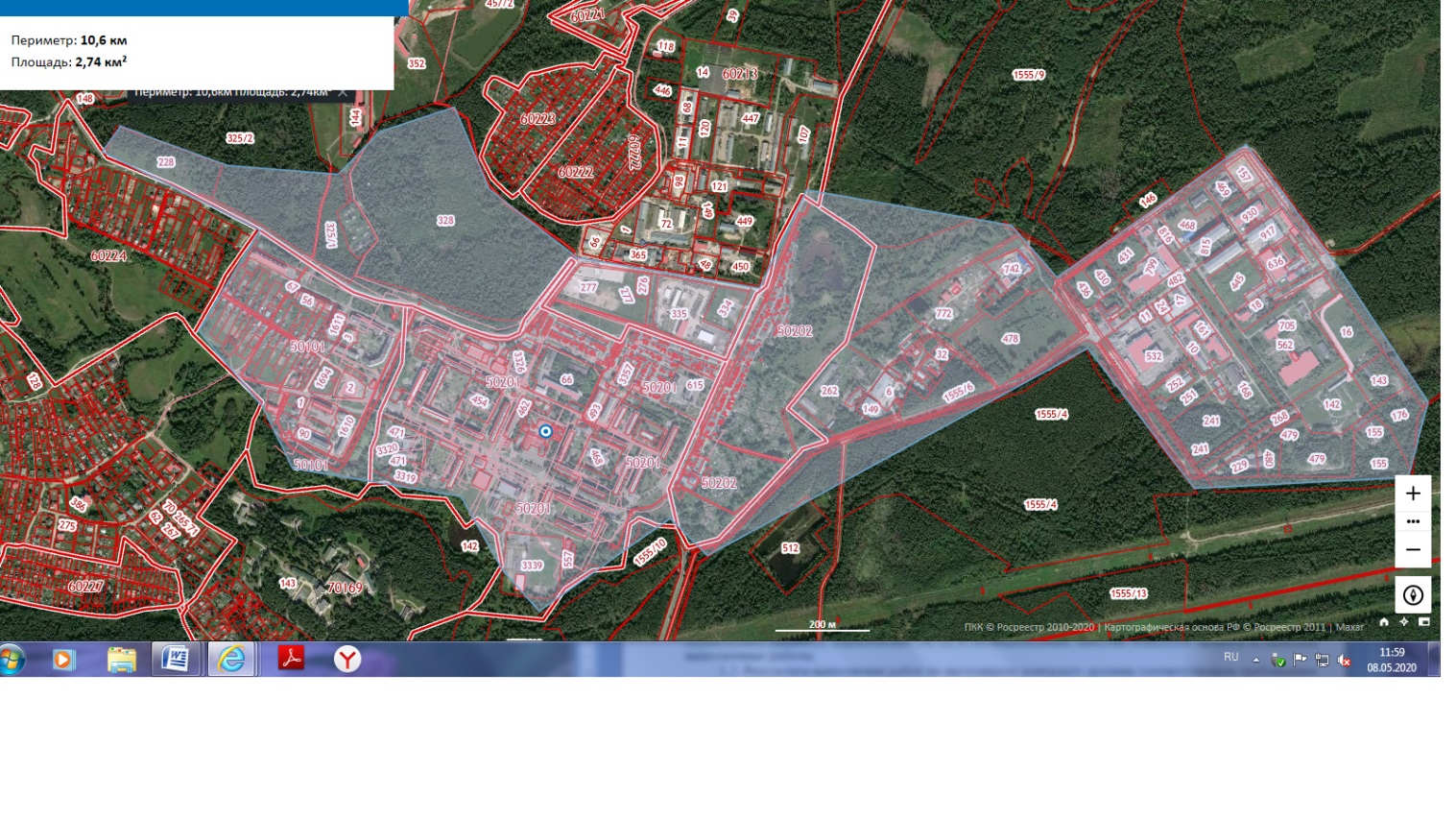 Заказчик:Муниципальное казенное учреждение «Администрация поселка Вольгинский Петушинского района Владимирской области»ИНН 3321021382КПП  332101001Адрес: 601125, Владимирская область, Петушинский р-н, пос. Вольгинский, ул. Ставровская, д.12. Телефон: +7(49243)71741Банковские реквизиты:УФК по Владимирской области (Муниципальное казенное учреждение «Администрация поселка Вольгинский Петушинского района Владимирской области» л\с 03283007510)р\сч.40204810600080000090 отделение ВладимирБИК 041708001ОГРН 1053300645628___________________/ Ф.И.О./М.П.Исполнитель:Банковские реквизиты:________________/Ф.И.О./М.П.№Перечень основных требованийСодержание требованийОснование разработки проекта планировки- по заданию Заказчика:- Муниципальная программа «Градостроительная деятельность на территории МО «Поселок Вольгинский» на 2019-2021 годы»- Подпрограмма «Обеспечение территорий документацией для осуществления градостроительной деятельности» государственной программы Владимирской области «Обеспечение доступным и комфортным жильем населения Владимирской области»Границы и площадь объекта проектированияВладимирская область, Петушинский район, п.  Вольгинский, Вольгинский, в границах ул. Еськинская - ул. Старовская - ул. Новосеменковская - ул. Северная - ул. Заводская.Площадь в границах разработки проекта планировки территории составляет ориентировочно – 2,74 кв.км..Описание границ благоустраиваемой территории:- территория ограничена со всех сторон землями, отнесенными к муниципальному образованию «Нагорное сельское поселение»- рельеф территории спокойный, с незначительным уклоном к левому берегу реки Вольга;- основная часть территории занята объектами жилой и промышленной застройки, зоной зеленых насаждений;Нормативно-правовая база разработкиГрадостроительный кодекс Российской Федерации от 29.12.2004г. №190-ФЗ.- Земельный кодекс Российской Федерации от 25.10.2001г. №136-ФЗ.- Федеральный закон от 30.12.2009 №384-ФЗ «Технический регламент безопасности зданий и сооружений».- Федеральный закон от 22.07.2008 №123-ФЗ «Технический регламент о требованиях пожарной безопасности».- СП 42.13330.2016 Градостроительство. Планировка и застройка городских и сельских поселений. Актуализированная редакция СНиП 2.07.01-89*- СанПиН 2.2.1/2.1.1.1200-03 «Санитарно-защитные зоны и санитарная классификация предприятий, сооружений и иных объектов».- СНиП 11-04-2003. Инструкция о порядке разработки, согласования, экспертизы и утверждения градостроительной документации" (приняты и введены в действие Постановлением Госстроя РФ от 29.10.2002 N 150);- Приказ Министерства экономического развития Росийской Федерации от 7 декабря 2016 г. №793 «Об утверждении Требований к описанию и отображению в документах территориального планирования объектов федерального значения, объектов регионального значения, объектов местного значения»- Закон Владимирской области от 13.07.2004 N 65-ОЗ "О регулировании градостроительной деятельности на территории Владимирской области" (принят постановлением ЗС Владимирской области от 30.06.2004 N 323); - Приказ Минрегиона РФ от 26.05.2011 N 244 "Об утверждении Методических рекомендаций по разработке проектов генеральных планов поселений и городских округов";- Нормативы градостроительного проектирования муниципального образования «поселок Вольгинский», утвержденные постановлением администрации поселка Вольгинский  19.04.2018 №77Федеральный закон от 06.10.2003 № 131-ФЗ «Об общих принципах организации органов местного самоуправления в Российской Федерации»;Федеральный закон от 24.07.2007 № 221-ФЗ «О государственном кадастре недвижимости»;Федеральный закон от 13.05.2008 № 66-ФЗ «О внесении изменений в отдельные законодательные акты Российской Федерации и признании утратившими силу отдельных законодательных актов (положений законодательных актов) Российской Федерации в связи с принятием Федерального закона «О государственном кадастре недвижимости»;- Приказ Министерства строительства и жилищно-коммунального хозяйства РФ от 25.04.2017 № 738/пр (в редакции последующих изменений) «Об утверждении видов элементов планировочной структуры»;- требования к цифровым топографическим картам и цифровым топографическим планам, используемым при подготовке графической части документации по планировке территории, утверждены приказом Министерства строительства и жилищно-коммунального хозяйства РФ от 25.04.2017 № 739/пр;- требования к схеме вертикальной планировки, инженерной подготовки и инженерной защиты территории, входящей в состав материалов по обоснованию проекта планировки территории, утверждены приказом Министерства строительства и жилищно-коммунального хозяйства РФ от 25.04.2017 № 740/пр;- Порядок установления и отображения красных линий, обозначающих границы территорий, занятых линейными объектами и (или) предназначенных для размещения линейных объектов, утвержден приказом Министерства строительства и жилищно-коммунального хозяйства РФ от 25.04.2017  № 742/пр;- Правила выполнения инженерных изысканий, необходимых для подготовки документации по планировке территории, перечень видов инженерных изысканий, необходимых для подготовки документации по планировке территории, утверждены постановлением Правительства РФ от 31.03.2017 № 402;Правила землепользования и застройки МО «Поселок Вольгинский»Состав исходных данных для разработки проекта планировки территорииСбор исходных данных проводится в границах рассматриваемой территории проекта планировки. Перечень исходных данных для разработки проекта планировки территории, определяется техническим заданием на разработку этого проекта в соответствии с Приложением 1 и с учетом особенностей, целей и задач развития территории – объекта разработки проекта планировки территории. Сбор исходных данных для разработки проекта планировки территории осуществляется исполнителем с участием заказчика..Цель подготовкии задачи документации по планировке территорииЦель: установление границ зон планируемого размещения объектов, установления красных линий, определение местоположения границ образуемых и изменяемых земельных участков.Задачи:1) выделение элемента планировочной структуры;2) установление границ территорий общего пользования;3) установление зон планируемого размещения объектов капитального строительства;4) определение местоположения границ образуемых и (или) изменяемых земельных участков, в том числе границ земельных участков, предполагаемых к резервированию и (или) изъятию для муниципальных нужд;5) обеспечение публичности и открытости градостроительных решений;6) подготовка документов в формате XML, содержащих сведения об устанавливаемых документацией по планировке территории красных линиях и описание местоположения границ образованных проектом межевания территории земельных участков, подлежащих передаче в федеральный орган исполнительной власти (его территориальные органы), уполномоченный Правительством РФ на осуществление государственного кадастрового учета, государственной регистрации прав, ведение Единого государственного реестра недвижимости и предоставление сведений, содержащихся в Едином государственном реестре недвижимости (далее – орган регистрации прав);7) создание информационного ресурса в информационных системах обеспечения градостроительной деятельности в виде базы пространственных и иных данных об объектах градостроительной деятельности с целью обеспечения автоматизации процессов при исполнении полномочий в сфере градостроительной деятельности.Задачи выполнения инженерных изысканий, необходимых для подготовки документации по планировке территорииВыполнение инженерных изысканий осуществляется для решения следующих задач:а) оценка природных условий территории, в отношении которой осуществляется подготовка документации по планировке территории, и факторов техногенного воздействия на окружающую среду, прогнозирование их изменения в целях обеспечения рационального и безопасного использования указанной территории;б) определение границ зон планируемого размещения объектов капитального строительства, уточнение их предельных параметров;       в) обоснование проведения мероприятий по организации поверхностного стока вод, частичному или полному осушению территории и других подобных мероприятий и по инженерной защите и благоустройству территории;        г) Сводный план сетей инженерно-технического обеспечения М 1:2000, с обозначением мест подключения объектов капитального строительства к существующим сетям инженерно-технического обеспечения  (планы трассировки инженерных сетей и сооружений)3.1.Виды инженерных изысканийВыполнить инженерные изыскания в составе:- инженерно-геодезические изыскания;- инженерно-экологические изысканияСодержание работ(инженерные изыскания)1. Инженерно-геодезические изыскания:- цифровой топографический план должен быть представлен объектно-ориентированной моделью в формате программного обеспечения; - на планах отображаются подземные коммуникации с характеристиками в соответствии с Приложением 4 «Инструкции по съемке и составлению планов подземных коммуникаций. ГКИНП-35» М., «Недра», . Проводится проверка полноты планов подземных коммуникаций с эксплуатирующими организациями и собственниками коммуникаций;- указать границы смежных землепользователей.      2. Инженерно-экологические изыскания:- оценка существующего экологического состояния окружающей среды (в жилых, промышленных и ландшафтно-рекреационных зонах поселений и городских округов), включая оценку уровня загрязнения атмосферного воздуха, почв, грунтов, подземных и поверхностных вод промышленными объектами, транспортными средствами, отходами производства и потребления, наличии или отсутствии полезных ископаемых, сведения о наличии или отсутствии особо охраняемых природных территорий федерального, регионального, местного значения, сведения о наличии скотомогильников и биотермических ям и других вредных производств, характеристику водных объектов;- оценку физических воздействий (шума, вибрации, электрических и магнитных полей, ионизирующих излучений от природных и техногенных источников);- выполнить радиационное обследование участка строительства с оценкой радиационной обстановки;- выполнить камеральную обработку материалов и составление отчета, нанести на карты (схемы) точки отбора проб компонентов окружающей среды.Требования и необходимости научного сопровождения:- не предъявляются.Состав документации по планировке территории1. Состав документации по планировке территории определен статьями 42 и 43 Градостроительного кодекса РФ, подготавливается в соответствии с требованиями, установленными статьями 41-43, 45, 46 Градостроительного кодекса РФ.Проект планировки территории, который состоит из основной части, подлежащей утверждению, и материалов по ее обоснованию, должен включать:1) раздел 1 «Проект планировки территории. Графическая часть» (основная утверждаемая часть):- чертеж планировки территории с отображением:  границы территории, в отношении которой осуществляется подготовка проекта планировки;красных линий;границ существующих и планируемых элементов планировочной структуры;границ зон планируемого размещения объектов капитального строительства;границ существующих земельных участков, учтенных в Едином государственном реестре недвижимости (далее – ЕГРН), в границах территории, в отношении которой осуществляется подготовка проекта планировки, с указанием кадастровых номеров и адресной привязки;контуров существующих объектов капитального строительства, в т.ч. сетей инженерно-технического обеспечения;границ зон с особыми условиями использования территории;номеров характерных точек красных линий, в том числе точек начала и окончания красных линий, точек изменения описания красных линий;перечня координат характерных точек красных линий в форме таблицы;границ существующих земельных участков, учтенных в ЕГРН, в границах территории, в отношении которой осуществляется подготовка проекта планировки, с указанием кадастровых номеров и адресной привязки;контуров существующих объектов капитального строительства;2) раздел 2 «Текстовые материалы (пояснительная записка)» (основная утверждаемая часть):положение о характеристиках планируемого развития территории, объектов капитального строительства;положение об очередности планируемого развития территории, содержащие этапы проектирования, строительства, реконструкции объектов капитального строительства;3) раздел 3 «Материалы по обоснованию проекта планировки территории. Графическая часть»:- карта (фрагмент карты) планировочной структуры                     территорий поселения с отображением границ элементов планировочной структуры;- схема организации движения транспорта (включая транспорт общего пользования) и пешеходов, отражающая местоположение объектов транспортной инфраструктуры и учитывающая существующие и прогнозные потребности в транспортном обеспечении на территории, а также схема организации улично-дорожной сети, на которой отобразить;а) границы территории, в отношении которой осуществляется подготовка проекта планировки;б) категории улиц;в) линии внутриквартальных проездов и проходов в границах территории общего пользования, границы зон предлагаемых к установлению публичных сервитутов;г) остановочные пункты общественного транспорта;д) основные пути пешеходного движения, пешеходные переходы на одном и разных уровнях;е) направления движения общественного пассажирского транспорта;ж) парковочные пространства (преимущественно за пределами дорог), иные объекты транспортной инфраструктуры с учетом существующих и прогнозных потребностей в транспортном обеспечении территории.- схема границ территорий объектов культурного  наследия (при их наличии);- схема границ зон с особыми условиями использования территории, на которой отобразить, в том числе, минимальные расстояния до объектов капитального строительства;- схема, отображающая местоположение существующих объектов капитального строительства с указанием их характеристик, в том числе линейных объектов, объектов, подлежащих сносу, объектов незавершенного строительства, а также проходы к водным объектам общего пользования и их береговым полосам;- схема вертикальной планировки территории (план организации рельефа), инженерной подготовки и инженерной защиты территории (подготавливается в случаях, указанных приказом Министерства строительства и жилищно-коммунального хозяйства РФ от 25.04.2017 № 740/пр), на схеме должны быть отображены (осуществляется в виде одной Схемы и (или) нескольких схем (схемы вертикальной планировки территории, схемы инженерной подготовки территории, схемы инженерной защиты территории) в составе Схемы в зависимости от обеспечения читаемости линий и условных обозначений):а) границы субъектов Российской Федерации, муниципальных районов, поселений, городских округов, населенных пунктов, границы внутригородской территории городов федерального значения в границах разработки проекта планировки территории;б) границы зон планируемого размещения объектов капитального строительства, устанавливаемые в основной части проекта планировки территории;в) границы зон планируемого размещения объектов капитального строительства, подлежащих выносу из зоны планируемого размещения линейных объектов;г) существующие и директивные (проектные) отметки поверхности по осям трасс автомобильных и железных дорог, проезжих частей в местах пересечения улиц и проездов и в местах перелома продольного профиля, существующие и директивные (проектные) отметки других элементов планировочной структуры территории для вертикальной увязки проектных решений, в том числе со смежными территориями;д) проектные продольные уклоны, направление продольного уклона, расстояние между точками, ограничивающими участок с продольным уклоном;е) горизонтали, отображающие проектный рельеф в виде параллельных линий;ж) типовые поперечные профили элементов улично-дорожной сети, которые выполняются в масштабе 1:100 или 1:200;- схема размещения существующих и перспективных инженерных коммуникаций и сооружений инженерной инфраструктуры (включающая решения по инженерному обеспечению территории проектирования с указанием требуемых мероприятий по сетям и сооружениям инженерной инфраструктуры с учетом заключений (или технических условий) организаций, осуществляющих эксплуатацию сетей инженерно-технического обеспечения. Сводный план (при необходимости с учетом обеспечения наглядности представлять на отдельных чертежах схемы: водоснабжения, бытовой канализации, дождевой канализации, газоснабжения, электроснабжения,  многоканальной слаботочной канализации (местная, междугородняя, международная телефонная связь, кабельное вещание и т.д.);- варианты планировочных и (или) объемно - пространственных решений застройки территории в соответствии с проектом планировки территории;- иные материалы для обоснования положений по планировке территории.4) раздел 4 «Материалы по обоснованию проекта планировки территории. Пояснительная записка»:- обоснование определения границ зон планируемого размещения объектов капитального строительства;- обоснование соответствия планируемых параметров, местоположения и назначения объектов капитального строительства нормативам градостроительного проектирования и требованиям градостроительных регламентов;- перечень мероприятий по защите территории от чрезвычайных ситуаций природного и техногенного характера, в том числе по обеспечению пожарной безопасности и гражданской обороне;- перечень мероприятий по охране окружающей среды;- обоснование очередности планируемого развития территории;- технические условия и (или) заключение о возможности обеспечения территории сетями инженерно-технического обеспечения.Обязательным приложением к разделу являются:- материалы и результаты инженерных изысканий, используемых при подготовке проекта планировки территории, документы, подтверждающие соответствие лиц, выполнивших инженерные изыскания, требованиям части 2 статьи 47 Градостроительного кодекса РФ;- программы и задания на проведение инженерных изысканий, используемые при подготовке проекта планировки территории;- исходные данные, используемые при подготовке проекта планировки территории;- решения о подготовке документации по планировке территории с приложением задания.Проект межевания территории, который состоит из                 основной части, подлежащей утверждению, и материалов                    по его обоснованию, должен включать:1) раздел 1 «Проект межевания территории. Графическая часть» (основная утверждаемая часть):- Чертеж межевания территории (основной чертеж) с отображением:границ территории, в отношении которой осуществляется подготовка документация по планировке территории;границ планируемых и существующих элементов планировочной структуры;красных линий, утвержденных в составе проекта планировки территории;линий отступа от красных линий в целях определения мест допустимого размещения зданий, строений, сооружений;границ образуемых и (или) изменяемых земельных участков, условных номеров образуемых земельных участков, в том числе резервируемых и (или) изымаемых для государственных или муниципальных нужд*;границ установленных в законном порядке и (или) предлагаемых к установлению публичных сервитутов, координаты характерных точек (при их наличии);- сведения о границах территории, в отношении которой утвержден проект межевания, содержащие перечень координат характерных точек этих границ в системе координат, используемой для ведения Единого государственного реестра недвижимости. Координаты характерных точек границ территории, в отношении которой утвержден проект межевания, определяются в соответствии с требованиями к точности определения координат характерных точек границ, установленных в соответствии с настоящим Кодексом для территориальных зон.* - на чертеже и в условных обозначениях границы (штриховку/прозрачную заливку) земельных участков и их кадастровые/условные номера отобразить следующим образом: сохраняемые земельные участки – зеленым цветом;образуемые земельные участки – фиолетовым цветом;изменяемые земельные участки – синим цветом;резервируемые и (или) изымаемые для государственных или муниципальных нужд – красным цветом;территории общего пользования – желтым цветом.Примечание: сноска «*» носит рекомендательный характер.2) раздел 2 «Текстовая часть» (основная утверждаемая часть):- перечень и сведения о площади образуемых земельных участков,  в том числе возможные способы их образования, перечень координат местоположения границ образуемых земельных участков;- перечень и сведения о площади образуемых земельных участков, которые будут отнесены к территориям общего пользования или имуществу общего пользования, в том числе резервируемых и (или) изымаемых для государственных или муниципальных нужд (при их наличии);- вид разрешенного использования образуемых земельных участков в соответствии с проектом планировки территории по классификатору видов разрешенного использования земельных участков, утвержденному приказом Министерства экономического развития РФ от 01.09.2014 № 540, с соответствующим кодом (числовым обозначением) вида разрешенного использования земельных участков;Чертежи материалов по обоснованию проекта межевания территории в графической форме, выполненные отдельно на подосновах схемы функционального зонирования и карты градостроительного зонирования в масштабе 1:500 с отображением:- границ территории, в отношении которой осуществляется подготовка проекта межевания территории;- местоположения границ существующих объектов капитального строительства;- местоположения границ существующих земельных участков, учтенных в ЕГРН.2. Документация по планировке территории должна быть представлена в электронном виде для размещения в информационных системах обеспечения градостроительной деятельности, представленная в виде базы пространственных и иных данных об объектах градостроительной деятельности.3. Документы в формате XML, подлежащие передаче в орган регистрации прав, должны содержать сведения об устанавливаемых документацией по планировке территории красных линиях, описание местоположения границ образованных проектом межевания территории земельных участков.4. Документация по планировке территории должна быть представлена в электронном виде для размещения в установленном порядке утверждаемой части документации по планировке территории на официальном интернет-портале ФГИС ТП.5. Подготовка документации по планировке территории должна осуществляться с учетом изменений требований нормативных правовых документов, в случае если такие изменения произошли в период подготовки документации по планировке территории.Мероприятия по инженерному обеспечению и инженерной подготовке территории, применительно к которой осуществляется подготовка документации по планировке территории1. До начала подготовки документации по планировке территории необходимо получить в уполномоченной организации сведения цифрового дежурного плана (по границам оформленных земельных участков, по утвержденным заключениям о соответствии проектной документации сводному плану подземных коммуникаций и сооружений на территории городского поселения, в администрации поселка Вольгинский– сведения об утвержденной применительно к рассматриваемой территории документации по планировке территории.2. При подготовке схемы вертикальной планировки территории, инженерной подготовки необходимо учесть существующее положение и перспективное развитие инженерной инфраструктуры поселения в соответствии с утвержденными схемами инженерного обеспечения поселка Вольгинский3. В организациях, осуществляющих эксплуатацию сетей инженерно-технического обеспечения, получить заключения о возможности обеспечения территории проектирования требуемыми ресурсами в необходимых объемах, и мероприятиях, реализация которых обеспечит подачу запрашиваемого ресурса (электро-, тепло-, газо-, водоснабжения, приема дождевых стоков, связи).Основные требования к содержанию, составу и форме документации по планировке территории 1. Перед выполнением инженерных изысканий Подрядчик должен разработать и согласовать программу  инженерных изысканий с Муниципальным заказчиком. 2. Выполнить инженерные изыскания в составе, определенном заданием на выполнение инженерных изысканий, необходимых для подготовки документации по планировке территории.3. Подготовить документацию по планировке территории.4. Подготовку документации по планировке территории осуществить в соответствии с материалами и результатами инженерных изысканий.5. Графические материалы выполнить в виде чертежей на цифровом топографическом плане в соответствии с системой координат, используемой для ведения Единого государственного реестра недвижимости в соответствии с требованиями, утвержденными приказом Министерства строительства и жилищно-коммунального хозяйства РФ от 25.04.2017 № 739/пр.6. Проектирование выполнить на основе комплексной оценки территории, анализа ее современного состояния. Осуществить сбор исходных данных для проектирования, в том числе сведения о наличии в границах территории, в отношении которой осуществляется подготовка документации по планировке территории: особо охраняемых природных территорий, лесничеств, лесопарков, участковых лесничеств, лесных кварталов, лесотаксационных выделов или частей лесотаксационных выделов, территорий объектов культурного наследия, зон с особыми условиями использования территории и т.д.. При проектировании определить зоны ограничения градостроительного планирования, санитарно-защитные и охранные зоны существующих и перспективных инженерных объектов, магистральных инженерных сетей и сооружений, транспортных магистралей.7. Планировочное решение территории, применительно к которой осуществляется подготовка документации по планировке территории, принимать с учетом оформленных в установленном законом порядке земельных участков под существующими и перспективными объектами, расположенными на указанной территории и смежных территориях.8. Подготовку документации по планировке территории осуществить на основании документов территориального планирования, правил землепользования и застройки (за исключением подготовки документации по планировке территории, предусматривающей размещение линейных объектов), лесохозяйственного регламента, положения об особо охраняемой природной территории в соответствии с программами комплексного развития систем коммунальной инфраструктуры, программами комплексного развития транспортной инфраструктуры, программами комплексного развития социальной инфраструктуры, нормативами градостроительного проектирования, комплексными схемами организации дорожного движения, требованиями по обеспечению эффективности организации дорожного движения, указанными в части 1  статьи 11 Федерального закона «Об организации дорожного движения в Российской Федерации и о внесении изменений в отдельные законодательные акты Российской Федерации», требованиями технических регламентов, сводов правил с учетом материалов и результатов инженерных изысканий, границ территорий объектов культурного наследия, включенных в единый государственный реестр объектов культурного наследия (памятников истории и культуры) народов Российской Федерации, границ территорий выявленных объектов культурного наследия, границ зон с особыми условиями использования территорий. 9. Подготовку документации по планировке территории выполнить в соответствии со статьями 42, 43 Градостроительного кодекса РФ.10. Состав документации по планировке территории установлен статьями 42 и 43 Градостроительного кодекса РФ, включает в себя документы и материалы, указанные в пункте 9 настоящего задания: 1) проект планировки территории:- основная часть проекта планировки территории:  раздел 1 «Проект планировки территории. Графическая часть»;  раздел 2 «Текстовые материалы (пояснительная записка)»;- материалы по обоснованию проекта планировки территории:  раздел 3 «Материалы по обоснованию проекта планировки    территории. Графическая часть»;  раздел 4 «Материалы по обоснованию проекта планировки    территории. Пояснительная записка»;2) проект межевания территории:- основная часть проекта межевания территории:  раздел 1 «Чертеж межевания территории. Графическая часть»;  раздел 2 «Текстовая часть»;- материалы по обоснованию проекта межевания территории, графическую часть (в виде чертежей).Документация по планировке территории в электронном виде для размещения в информационных системах обеспечения градостроительной деятельности, представленная в виде базы пространственных и иных данных об объектах градостроительной деятельности.Документы в формате XML, содержащие сведения об устанавливаемых документацией по планировке территории красных линиях, описание местоположения границ образованных проектом межевания территории земельных участков, подлежащие передаче в орган регистрации прав.Подготовка документации по планировке территории должна осуществляться с учетом изменений требований нормативных правовых документов, в случае если такие изменения произошли в период подготовки проекта.Порядок согласования и утверждения документации по планировке территории1. Согласование документации по планировке территории осуществляется в порядке, установленном статьей 45 Градостроительного кодекса РФ. 2. Подготовленную документацию по планировке территории Подрядчик представляет на согласование Муниципальному заказчику.3. Документация по планировке территории, предусматривающая размещение объектов местного значения, для размещения которых допускается изъятие земельных участков для муниципальных нужд, до организации и проведения публичных слушаний подлежит согласованию с органом местного самоуправления, уполномоченным на принятие решений об изъятии земельных участков для муниципальных нужд. Предметом согласования являются предусмотренные проектом границы зон планируемого размещения объектов местного значения.4. Документация по планировке территории, подготовленная в целях размещения объекта местного значения или иного объекта, до организации и проведения публичных слушаний, подлежит согласованию с главой городского поселения. Предметом согласования является соответствие планируемого размещения указанных объектов правилам землепользования и застройки в части соблюдения градостроительных регламентов, установленных для территориальных зон, в границах которых планируется размещение указанных объектов, а также обеспечение сохранения фактических показателей обеспеченности территории объектами коммунальной, транспортной, социальной инфраструктур и фактических показателей территориальной доступности указанных объектов для населения.5. Подрядчик устраняет замечания и предложения (при их наличии), указанные в заключении, готовит аргументированные обоснования учета или отклонения поступивших замечаний и предложений, корректирует документацию по планировке территории.6. Подготовленная документация по планировке территории, получившая положительное заключение до ее утверждения подлежит рассмотрению на публичных слушаниях. 7. Администрация городского поселения организовывает и проводит публичные слушания.До проведения публичных слушаний подготовленная документация по планировке территории подлежит размещению в средствах массовой информации и на официальном сайте органов местного самоуправления МО «Поселок.Вольгинский»  в информационно-телекоммуникационной сети «Интернет».Основные требования к форме представляемых материаловДокументация предоставляется Подрядчиком сопроводительным письмом с перечнем прилагаемой документации и материалов, с указанием  количества экземпляров,  формата и объема предоставляемой информации на электронном носителе. Графические материалы основной части проекта планировки выполняются в одном из масштабов 1:500, 1:1000.Все графические материалы должны быть выполнены с учетом обеспечения наглядности чертежей.Чертеж межевания выполняется в масштабе 1:500, 1:1000.Графическая часть материалов по обоснованию проекта планировки и межевания выполняется в одном из масштабов 1:100.Схема расположения элемента планировочной структуры выполняется в масштабе 1:500, 1:1000..Текстовые материалы на бумажных носителях представляются  в брошюрованном виде на листах формата А4 в 3 экземплярах.Графические материалы на бумажных носителях представляются  в  2 экземплярах.Электронные версии текстовых и графических материалов проекта представляются на DVD- или CD-диске в 1 экземпляре. Текстовые материалы выполняются с применением текстовых редакторов с использованием шрифтовых гарнитур с «засечками» типа Times New Roman или их аналогов размером 14 пунктов (далее - пт), при необходимости допускается оформление документов шрифтом размером 13 пт., для оформления таблиц - до 10 пт. Первая строка абзаца начинается на расстоянии  от левой границы текстового поля. Каждый лист документа должен иметь поля, в мм: левое – 20, правое – 10, верхнее – 20, нижнее - 20.Страницы нумеруются в центре верхнего поля листа арабскими цифрами без знаков препинания, на первом листе номер не ставится. Текст печатается через 1 межстрочный интервал.Текстовые материалы представляются в текстовых форматах DOC, DOCX, XLS или XLSX.Все графические материалы должны быть выполнены в виде векторной графики, и соответствовать объектно- ориентированной модели представления графической информации. Вся координатная информация должна быть представлена в системе координат МСК-33. В составе графических материалов, представляемых в электронной форме, обязательно должны быть рабочие файлы, файлы слоев векторной графики, перечень слоев, содержащаяся в них информация, а также растровые копии всех выходных документов (чертежей, схем, карт) в форматах *jpg, *tif, *pdf, *dwg.Итоговая информация, передаваемая на носителе, должна содержать каталог ресурсов, изложенный в доступной форме и описывающий структуру и назначение всех файлов, и не должна включать дубликаты и промежуточные варианты файлов. На лицевой стороне диска наносится маркировка с указанием:- наименование проекта;- обозначение проекта по классификации исполнителя;- наименование исполнителя;- номер диска в комплекте ведомости электронной версии;- дата записи информации на диск.В корневом каталоге диска должен находиться текстовый файл содержания.Состав и содержание диска должно точно соответствовать комплекту бумажной документации.Каждый физический раздел комплекта (том, книга, альбом чертежей и т.п.) должен быть представлен в отдельном каталоге диска файлом (группой файлов) электронного документа.Название каталога должно соответствовать названию раздела.Дополнительный электронный образ основных утверждаемых частей документации по планировке территории на машиночитаемом носителе в формате pdf (для размещения в установленном порядке) Примечание: - экземпляр документации на бумажном носителе представляется Заказчику для рассмотрения и подготовки заключения;- 2 экземпляра документации на бумажном носителе и в электронном виде представляется после устранения замечаний и предложений (при их наличии), указанных в заключении, на этапе организации проведения общественных обсуждений..Иные условияТребования к исполнителю о наличии допуска к инженерно-изыскательской деятельностиПодрядчик вправе привлекать для подготовки проекта планировки территории с проектом межевания территории (или его отдельных разделов) по договору субподряда иные проектные организации, имеющие необходимый квалифицированный персонал и программное обеспечение.Подрядчик обязан обеспечить участие уполномоченного представителя: на совещаниях, проводимых по вопросам исполнения муниципального контракта, выступить  докладчиком по документации по планировке территории на публичных слушаниях, обеспечить Муниципального заказчика материалами для проведения экспозиции (не позднее 5 календарных дней с момента принятия постановления администрации о проведении публичных слушаний по проекту планировки территории .ПОРЯДОК ПОДГОТОВКИ И ВЫПОЛНЕНИЯ МАТЕРИАЛОВ  ПРОЕКТА ПЛАНИРОВКИПОРЯДОК ПОДГОТОВКИ И ВЫПОЛНЕНИЯ МАТЕРИАЛОВ  ПРОЕКТА ПЛАНИРОВКИПОРЯДОК ПОДГОТОВКИ И ВЫПОЛНЕНИЯ МАТЕРИАЛОВ  ПРОЕКТА ПЛАНИРОВКИОсновные этапы разработки проекта планировкиЭтап 1. Сбор исходных данных. Исполнитель совместно с Заказчиком организует обследование территории, сбор указанных в Задании исходных.Этап 2. Систематизация исходных данных. Анализ существующего состояния территории и выявление предпосылок развития территории. Исполнитель проводит обобщение и систематизацию исходных данных по результатам обследования территории, определяет достаточность состава собранных данных.  Исполнитель проводит анализ существующего состояния и использования территории и выявляет предпосылки развития территории. Результаты излагаются по тематическим разделам. Исполнитель представляет заказчику информационный отчет.  Этап 3.  Комплексная оценка градостроительных предпосылок.  Исполнитель проводит комплексную оценку градостроительных предпосылок; выявляет тенденции развития территории с выводами о необходимости изменения использования территории и застройки, в том числе об изменениях фактического использования территории, о необходимости резервирования земельных участков для государственных нужд, обосновывает основные направления развития территории с укрупненными экономическими расчетами эффективности варианта(ов) градостроительного развития территории. По итогам выполнения этапа проводится рабочее рассмотрение в отделе по управлению имуществом и землеустройству администрации поселка Вольгинский материалов по Комплексной оценке градостроительных предпосылок и вариантов градостроительного развития территории. Этап 4.  Разработка проектных предложений и основных положений проекта планировки территории. Подготовка материалов к проведению согласований и публичных слушаний. Подготовка материалов проекта планировки по форме приложений к решению Совета народных депутатов поселка Вольгинский об утверждении. Исполнитель разрабатывает проектные предложения и основные положения проекта планировки территории в составе, предусмотренном Техническим заданием, готовит материалы к проведению публичных слушаний и материалы проекта по форме приложений к проекту решения Совета народных депутатов для проведения согласований. Представляет Заказчику работу в полном объеме. Администрация поселка Вольгинский подготавливает проект об утверждении проекта планировки территории и направляет его на согласование вместе с проектом планировки территории.  Этап 5.  Корректировка материалов по замечаниям согласующих организаций. Исполнитель готовит демонстрационные материалы на рассмотрение Совета народных депутатов.Гарантия качества Услуги, гарантийный срок и объем предоставления гарантии качества - Включение замечаний и (или) дополнительных требований к проекту планировки после размещения территории проекта на официальном сайте органа местного самоуправления муниципального образования для рассмотрения с участием населения без увеличения стоимости работ. Участие Исполнителя в организации и проведении публичных слушаний путем подготовки в согласованном виде и формате текстовых и графических материалов проекта планировки и межевания территории парка. - Исполнитель гарантирует качество оказанных услуг в объеме 100%.Срок действия гарантийных обязательств – 12 месяцев со дня подписания Сторонами акта оказанных услуг по Контракту.Устранение силами Исполнителя замечаний, выявленных в ходе оказанных услуг без увеличения стоимости работ Исполнитель несет ответственность за соблюдение земельного, лесного, водного и природоохранного законодательства РФ.В связи с возможностью изменения законодательства, в ходе подписания Контракта возможно внесение корректировок в Задание в части выполняемых работ без увеличения контрактной стоимости.Заказчик:___________________/ Ф.И.О./М.П.Исполнитель:________________/Ф.И.О./М.П.